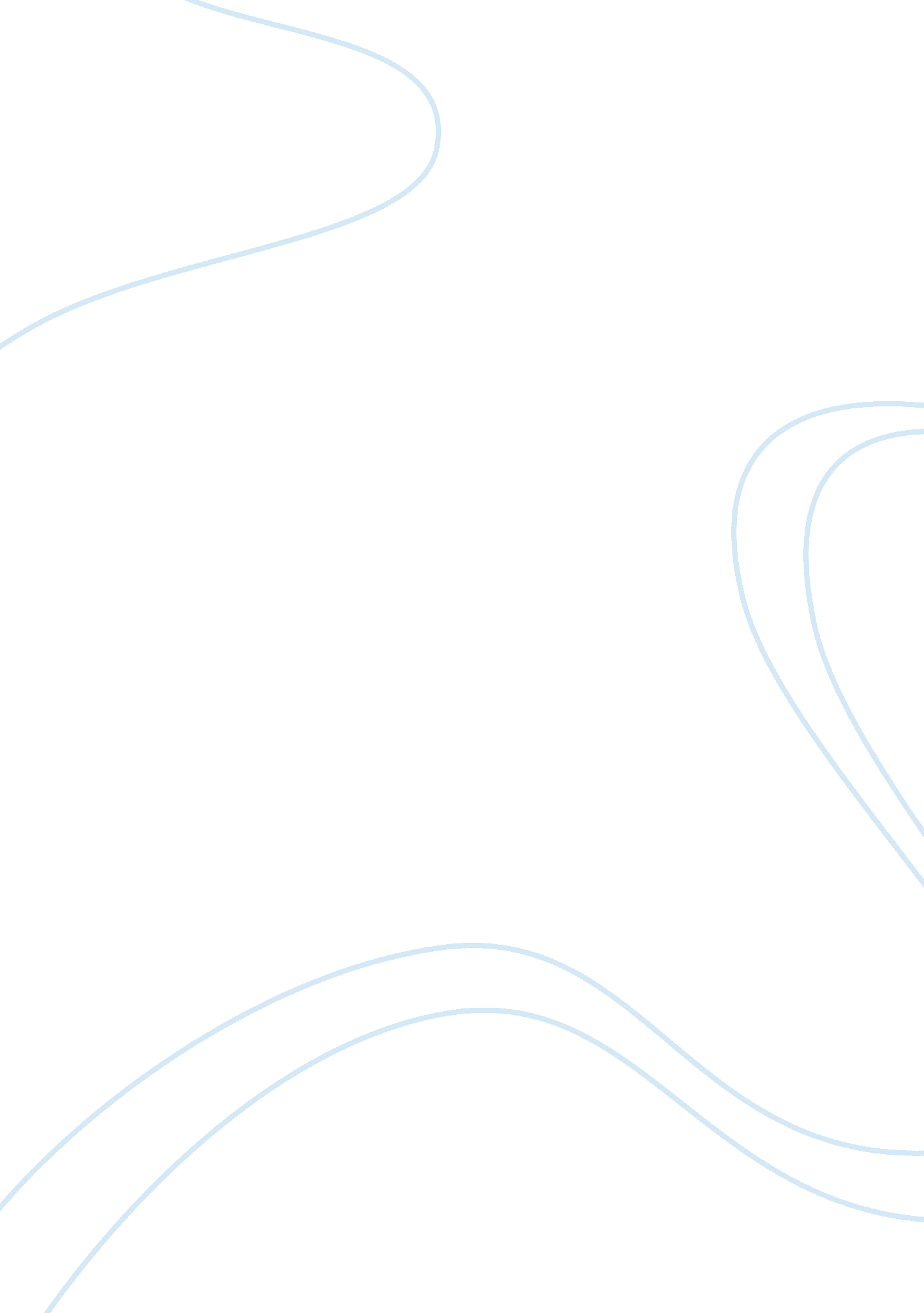 The input analysis for national economic planning essay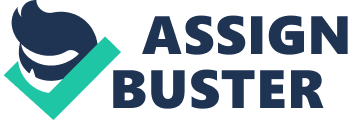 Contents 4: Decision: Input – end product analysis is a method of ciphering income and employment multipliers which takes history of differences in engineering between industries and of the linkages between industries. The information required is the input-output histories for the part frequently referred to as the minutess matrix. Ever inquire how the authorities can foretell a deeper recession when the air hose industry psychiatrists or why certain antediluvian industries are subsidized by the authorities? Input-output analysis can be applied to any size economic system from a concern territory to the full universe. It is most frequently used for metropolis planning and analysis of our national economic system. Input-output tabular arraies can be constructed for whole economic systems or for sections within economic systems. They are utile in be aftering the production degrees in assorted industries necessary to run into given ingestion ends and in analysing the effects throughout the economic system of alterations in certain constituents. They have been most widely used in planned economic systems and in developing states. 1. 1: Importance O Input Output Analysis: Input-output analysis is the chief tool of applied equilibrium analysis. Input end product analysis is able to supply us information sing the different facets like Which industries are competitory? What are the multiplier effects of an investing plan? How do environmental limitations impact on monetary values? Linear scheduling and national accounting are introduced and used to decide issues such as the pick of technique, the comparative advantage of a national economic system, its efficiency and dynamic public presentation. Technological and environmental spill over are analysed, both at the national degree ( between industries ) and the international degree ( the measuring of globalization effects ) . 2: Relationship of Input Output Analysis with National Economic Planning: 2. 1: An Information: The economic base attack has been described in its simplest footings. Actually, assorted types of theoretical accounts of regional economic interaction have been developed to follow the impact of demand on a part ‘ s income and employment. They all involve some model of “ regional histories ” depicting minutess between the part and the outside universe and among activities within the part ; and about all include some type of multiplier ratio that sums up the relation between an initial addition in demand and the ultimate consequence on regional income or employment. Some of these processs are chiefly relevant to short-run fluctuations, while others are more relevant to long-run regional growing tendencies. We shall restrict attending here to theoretical accounts utilizing an input-output or inter industry model. 2. 2: Input signal Output Analysis with mention to different Economic Sectors: The kernel of the input-output analysis is a set of histories stand foring minutess among the following major economic sectors: aˆ? Intermediate-private concern activities, within the part. The sector is broken down into single industries or activities ( such as excavation, nutrient processing, building, and chemical merchandises ) . It is sometimes referred to as the inter industry sector because much of the item refers to minutess among the separate industries within the sector. aˆ? Households-individuals and households shacking or employed in the part, considered both as purchasers of consumer goods and services and as Sellerss ( chiefly of their ain labour ) . aˆ? Government-state, local, and national public governments, both within and outside the part. aˆ? Outside World-activities ( other than authorities ) and persons located outside the part. aˆ? Capital-the part ‘ s stock of private capital, including both fixed capital and stock lists. These are, of class, minutess both among sectors and among the activities within each sector ( for illustration, among families, or among different processing activities and parts in the “ outside universe ” ) . But non all classs of minutess are of equal involvement to us in analysing a given part. In order to show all these dealing flows in a common unit, they are stated in footings of money payments for the goods or services transferred. Thus the purchase of labour services from the family sector is shown as rewards and other paysheet spendings ; inputs from the authorities sector are represented by revenue enhancements and fees paid to public governments ; and inputs from the capital sector are represented by depreciation accumulations plus stock list decreases. 2. 3: Economic Planning: The development program efforts to advance economic development in four chief ways: ( 1 ) by measuring the current province of the economic system and supplying information about it ; ( 2 ) by increasing the overall rate of investing ; ( 3 ) by transporting out particular types of investing designed to interrupt constrictions in production in of import sectors of the economic system ; and ( 4 ) by seeking to better the coordination between different parts of the economic system. Of these, the first and 4th are possibly the most of import and the least understood map of economic planning. The other two maps of planning can non be expeditiously carried out without ample and dependable information, nor without effectual economic coordination between the different authorities sections and bureaus within the public sector and the private sector. In most underdeveloped states, information about the economic system is scarce, and planning has provided the drift to get and analyse the necessary informations in order to supply a better apprehension of the operation of the economic system. In order to better coordination it is necessary to distribute dependable economic information to bespeak the future class of the authorities ‘ s economic purposes and activities so that the people concerned, both in the populace and the private sectors, may do appropriate programs of their ain to convey them in line with the authorities ‘ s program. In fact, this may be regarded as the chief ground for printing development programs, although this point is non ever clearly appreciated by the authoritiess that issue them. 2. 4: Link between Input Output Analysis & A ; National Economic Planning: The attach toing conventional chart aid in understanding the mechanics of the input-output theoretical account. The flows shown there are goods and services go throughing from one sector to another ; money payments for those goods and services go in the opposite way. The grey line represents the regional boundary ; as noted earlier, the authorities and capital sectors are partially indoors and partially outside the part. Inter Sector Flow of Goods & A ; Servicess in one Region Input Output Model Activities within the intermediate sector engage in inter industry minutess with one another ( and besides each with itself, since each activity includes a assortment of houses with slightly different sorts of end product ) . Gross saless by the intermediate sector to other sectors are called gross revenues to “ concluding demand. ” At this point, the end products are considered to be in their concluding signifier, non destined for farther processing, and ready for their concluding phase of usage every bit far as the part is concerned-namely, export, bringing to household consumers or the public sector, or incorporation into the stock of capital. They are go forthing the part ‘ s watercourse of current processing activity. The input-side opposite number to concluding demand is “ primary supply ” : Imports and the services of labour, capital, and public governments are come ining the part ‘ s processing system for the first clip. The abridged set of histories in tabular array shows entire grosss and payments for merely the activities in the intermediate sector, since minutess among all the other sectors are ignored. Thus we can non read entire regional personal income from a tabular array such as this, since it omits the incomes that persons receive from authorities occupations, pensions, belongings ownership, or beginnings outside the part. Nor does this tabular array show entire regional exports or imports of goods and services, since interregional by the family, authorities, and capital sectors are omitted. Lashkar-e-taibas suppose that industry A increases its gross revenues outside the part by $ 1000. To supply this added end product, industry A will necessitate to pass $ 12 more on inputs from industry B, $ 233 more on inputs from industry C, $ 442 more on labour paysheets, and so on. But industry C ‘ s gross revenues have now increased by $ 233, so it will hold to pass $ 233 x. 032 for extra inputs from A, $ 233 x. 323 for extra inputs from B, $ 233 x. 097 more for imported inputs, and so on. As each of the activities in the intermediate sector feels the impact of the addition in demand for its end products, its ain purchases in the part will increase. The concatenation of reverberations, or “ indirect effects, ” is in rule endless ; but this does non intend that the initial $ 1000 addition in A ‘ s gross revenues will snowball into an infinitely big growing in the part ‘ s activities. The entire consequence, in fact, will be at most merely a few times the size of the initial concluding demand addition. The ratio in this instance is called the regional “ export multiplier. ” ( Ref: The Web Book of Regional Science ) The ground that the multiplier is non boundlessly big is that there are alleged demand escapes from the regional economic system. Each clip one of the intermediate activities experiences an addition in gross revenues, it has to apportion portion of the excess gross to buying inputs non from other intermediate activities but from primary supply sectors. Money paid for extra imports leaves the part, and its stimulation to regional demand is ended. Similarly ( in the simplified theoretical account portrayed by our input-output histories ) , expenses for paysheet, revenue enhancements, and depreciation merely drop out of the watercourse of “ new money ” that is being circulated among the processing activities. The watercourse gets smaller at each unit of ammunition and eventually Peters out wholly. We can, in fact, gage precisely what the entire stimulation will be, on the footing of our conjectural input coefficients. Activity ‘ s gross revenues are increased as the ultimate consequence of a dollar ‘ s addition in the concluding demand gross revenues of any intermediate activity, including the whole sequence of multiplier effects described earlier. A These effects are of course largest for the activity sing the initial concluding demand addition, since that addition is portion of the entire increase. This explains why the figures on the diagonal of the tabular array are particularly big. In the instance we assumed ( an initial $ 1000 addition in export gross revenues by industry A ) , we see that as a consequence A gets a entire direct and indirect addition of gross revenues amounting to $ 1118, while B, C, and D come out with smaller increases: $ 126, $ 297, and $ 68 severally. The entire addition in gross revenues for the whole intermediate sector is $ 1609. Since all this resulted from an false initial $ 1000 addition in A ‘ s gross revenues to concluding demand, we could place here a multiplier of 1. 609. This is a specific multiplier ratio, measuring the effects of an initial addition of concluding demand gross revenues by industry A. ( Ref: Thompson, “ Economic Base of Urban Problems ) 2. 5: Linkages: This estimation of the multiplier, nevertheless, is about surely excessively little. Our rating of indirect effects took into history merely the perpendicular linkages implied by dealing relationships among activities within the intermediate sector. A more sophisticated estimation would hold to let for perpendicular linkages affecting other sectors, every bit good as for the positive effects of complementary linkages and the negative effects of horizontal linkages. Possibly the most obvious skip involves the family sector. With all this addition of intermediate sector end product, paysheets must besides increase, and it would be unrealistic to presume that all the added wage will be saved, taxed off, or exhausted outside the part. Alternatively, we should anticipate a approximately relative addition in consumer demand for the end products of the part ‘ s intermediate sector, and this in bend would be magnified in its ultimate consequence by the workings of the multiplier. It is slightly less certain that increased purchases from authorities and increased usage of the part ‘ s fixed capital and stock lists would automatically bring on either increased purchases in the part by authorities or a step-up in investing activity. And it seems instead improbable that increased imports would take ( through raising incomes in other parts ) to any important addition in the demand for the part ‘ s exports. The consequence of these considerations is that concluding demand ( except possibly for the export constituent ) is non truly independent of primary supply, as our abridged set of input-output histories assumed. The alterations or accommodations that might be called for would depend on the peculiar regional state of affairs. But we might good make up one’s mind that it would be more realistic to presume an automatic feedback from family supply to household demand than to presume no feedback at all. To integrate this new premise, we could merely take families out of concluding demand and primary supply and set them into the intermediate sector as an extra, to the full interacting activity. 2. 6: Demand Shift: The possibility of switching families out of the concluding demand class makes it clear that the determination about what activities to include to concluding demand ( and primary supply ) is non preordained or arbitrary but reflects our judgement about what relationships are of import and relevant to the inquiry at manus. Concluding demand in the input-output histories model truly has the same deductions as basic in the simple economic base theoretical account, and an input-output theoretical account with export demand as the lone concluding demand class can be thought of as a more elaborate description of an export-determined regional economic system. The inclusion of authorities in concluding demand does non stand for any major going from economic base rules. Government is a basic beginning of income if public outgos in the part vary independently from entire regional income. This is true of most federal and province authorities outgos ; possibly a instance could be made for seting local authorities in the intermediate sector. 3: Important Factor Combination of Input Output Analysis with National Economic Planning: The function of investing in regional economic alteration is non truly spelled out in the simple signifier of input-output theoretical account that we have been sing ; since by convention, gross revenues to the capital sector of concluding demand include all gross revenues of capital goods, whether within the part or exterior or to authoritiess. There are other, more complex, assortments of input-output tabular arraies, every bit good as more general systems of regional income and merchandise histories, that do impart themselves to analysis of the mechanisms of salvaging, investing, and interregional capital flow. It is appropriate to inquire whether investing in a part should more logically be considered ( 1 ) an exogenic factor originating growing of regional income and end product or ( 2 ) a response to other alterations in the regional economic system. The reply depends on whether we are concerned with the short tally or the long tally. In the short tally, rates of investing can change widely and all of a sudden comparative to degrees of end product, and determinations by major houses in the part to do extended add-ons to their installations can about instantly change over a down part into a comfortable 1. The inquiry in the short tally is the grade to which bing regional labour and productive installations are to the full employed, and alterations in investing spendings can be a major finding factor. Thus a short-term regional theoretical account should surely handle investing as chiefly an exogenic or basic component. 3. 1: Economic Change in Input-Output Models Causes vs. effects of alteration An input-output theoretical account is designed to follow the effects of alterations in an economic system which has been represented in an input-output analysis. Such theoretical accounts show the effects of alteration in footings of flows of monies through an economic system and in footings of incomes generated for primary resource proprietors. The theoretical accounts themselves do non demo the causes of alteration ; these causes are exogenic to the system. Economic alteration as traced through an input-output theoretical account can take two signifiers: Structural alteration or Change in concluding demand. Changes in the economic construction of an country can be initiated in several ways. It can be through public investing in schools, main roads, public installations, etc. , or it can be through private investing in new production installations, or it can be through alterations in the selling construction of the economic system. Changes in concluding demand are fundamentally alterations in authorities outgo forms and alterations in the demands by other countries for the goods produced in the part. 4: Decision: For the long-term development of a part, nevertheless, it is sensible to see investing at least partially as a contemplation of regional size and growing, instead than as a sufficient account in itself. Input-output clearly represents a large progress over the simple economic base attack to regional growing ; non merely because it traces reverberations in a more sophisticated and elaborate manner, but besides because it recognizes possible induction of growing from assorted elements of concluding demand other than export gross revenues. For simpleness ‘ s interest, we looked at the simple single-region set of input-output histories. More comprehensive and impressive theoretical accounts can be made if the “ outside universe ” is broken down by countries and activities ; and advancement has been made in assorted states toward complete multiregional histories systems following flows among economic sectors and activities within each part and among parts every bit good. Such histories lend themselves to a broad array of utile impact analyses. Get downing about anyplace in the system, we can do a alteration “ on paper ” and see what happens. We can speculate, state, that the gross revenues by some activity in some part addition ; or the regional incidence of authorities outgos and revenue enhancements is shifted ; or some major investing undertaking is executed ; or consumer outgos are changed in one or more parts by virtuousness of demographic alteration or displacements in disbursement wonts ; or new engineering alters some of the input coefficients of single activities. Get downing from any such alteration, we can with an interregional impact theoretical account hint the initial and subsequent economic reverberations through the assorted economic sectors and parts affected. 